Сообщение о возможном установлении публичного сервитута В соответствии с п. 3 ст. 39.42 Земельного кодекса Российской Федерации администрация Устьянского муниципального района Архангельской области информирует о рассмотрении ходатайства Публичного акционерного общества «Межрегиональная распределительная сетевая компания Северо-Запада» об установлении публичного сервитута для размещения объекта электросетевого хозяйства (ВЛ-10кВ №6 от ПС«Заячерецкая») сроком на 49 лет в отношении: земельных участков с кадастровыми номерами:- 29:18:173502:6, расположенный по адресу: обл. Архангельская, р-н Устьянский, д. Ульяновская, ул. Центральная, 1а;- 29:18:173502:325, расположенный по адресу: участок находится примерно в 267 метрах по направлению на юго-запад от ориентира жилой дом, расположенного за пределами земельного участка, адрес ориентира: Архангельская обл., Устьянский муниципальный р-н, МО «Ростовско-Минское», дер.Ульяновская, ул.Центральная, д.2;- 29:18:173502:360, расположенный по адресу: Архангельская область, Устьянский район, МО "Ростовско-Минское";- 29:18:175801:76, расположенный по адресу: Архангельская область, Устьянский район, МО "Ростовско-Минское";- 29:18:175801:57, расположенный по адресу: примерно в 300 метрах по направлению на юго-восток от ориентира д.Ульяновская, расположенного за пределами участка, адрес ориентира: обл.Архангельская, р-н Устьянский, д.Ульяновская;- 29:18:175801:10, расположенный по адресу: обл. Архангельская, р-н Устьянский, д. Ульяновская;- 29:18:000000:2891, расположенный по адресу: Российская Федерация,Архангельская обл., Устьянский м.р-н, СКП «Ростово»;2) земель, расположенных в кадастровых кварталах:- 29:18:173502, 29:18:175801.Графическое описание местоположения границ публичного сервитута:Публичный сервитут объекта электросетевого хозяйства "ВЛ-10кВ №6 от ПС «Заячерецкая»", в кадастровых кварталах 29:18:173502, 29:18:175801, расположенного по адресу: Архангельская область, Устьянский район 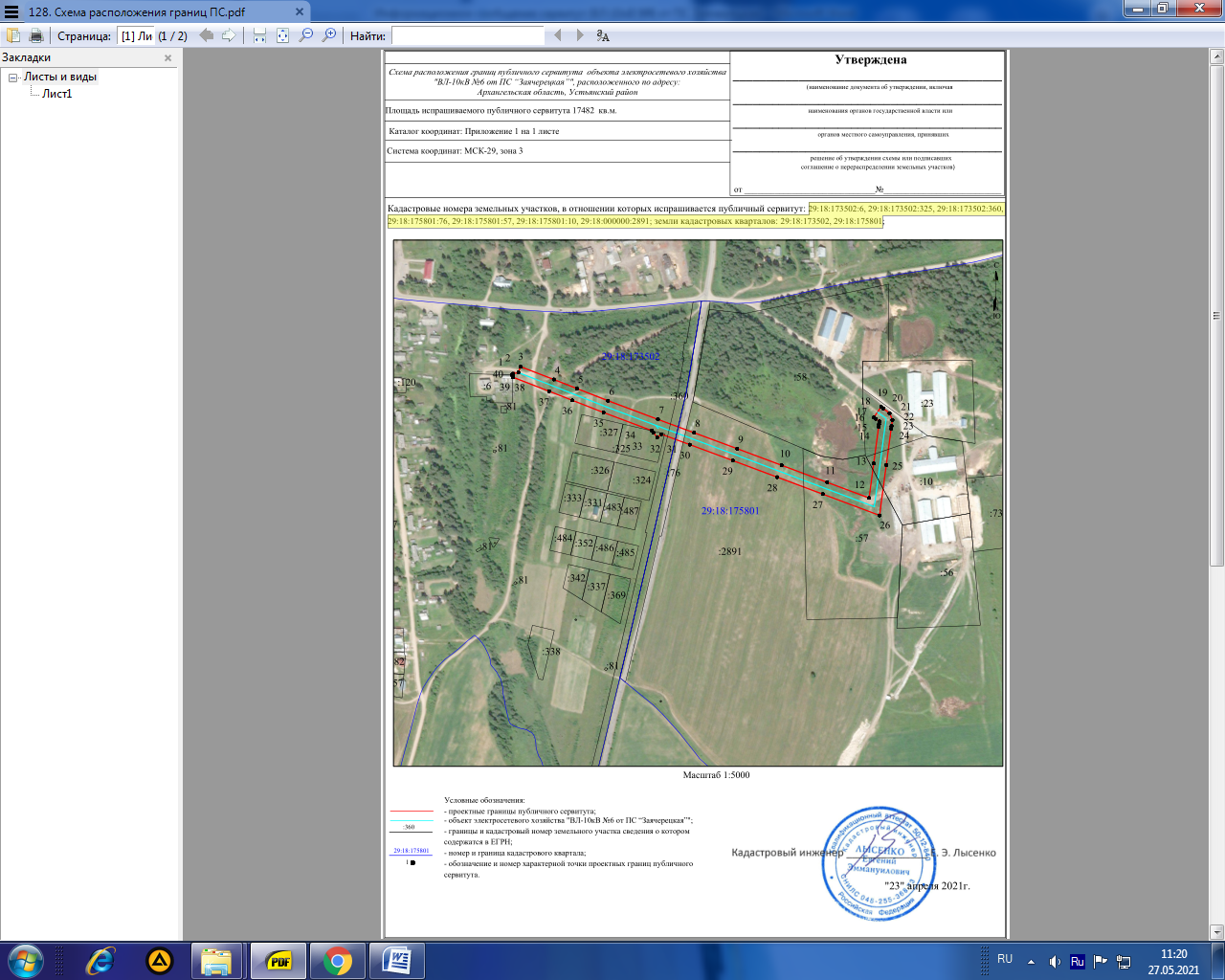 Заинтересованные лица в течение тридцати дней со дня опубликования настоящего сообщения могут ознакомиться с поступившим ходатайством об установлении публичного сервитута и прилагаемым к нему описанием местоположения границ публичного сервитута по адресу: ул. Комсомольская, д.7, рп.Октябрьский, Устьянский  район, Архангельская область, 165210   в комитет по управлению муниципальным имуществом   администрации муниципального образования  «Устьянский  муниципальный район», в рабочие дни с 08-30 до 17-00 (обеденный перерыв с 13-00 до 14-00) (официальный сайт администрации Устьянского муниципального района Архангельской области – www.ustyany.ru).Правообладатели земельных участков, если их права не зарегистрированы в Едином государственном реестре недвижимости, в течение тридцати дней со дня опубликования настоящего сообщения могут подать заявление об учете их прав (обременений прав) на земельный участок с приложением копий документов, подтверждающих эти права (обременения прав), с указанием почтового адреса и (или) адреса электронной почты.